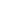 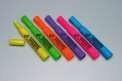 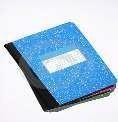 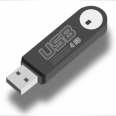 Dear Parents/Guardians:We would like to take this opportunity to welcome you and your child to fifth grade! We are looking forward to a productive year working together with you. In order for us to begin our work immediately, we have compiled a list of supplies that will be needed in our classrooms.In an effort to make bringing classroom supplies to school easier, we have spaced out the dates that items are due. Please make every effort to have all of the supplies in by the due dates indicated. Please note that all supplies are due to the classroom no later than Friday, September 15, 2023.These supplies are important to our classroom community as well as your child’s work in the classroom.Listed below are the supplies your child will need for the 2023-2024 school year:*Please replace your child’s supplies as needed throughout the year.Please note: Please label the bags of supplies with your child’s name and class. Students must be able to carry their own bags of school supplies to their class without support.Parents/students should not attempt to bring ALL of their supplies in at one time.Thank you for your cooperation. Grade 5 TeachersDue on Thursday,September 7, 2023Due on Friday,September 8, 2023Due on Monday, September 11, 202312 marble notebooks (no wired books)1 pack of highlighters1 pack of index cards1 pk of dry erase EXPO markers2 boxes of tissues1 box of gallon size ziploc bags1 pk of markers1 large eraser1 mini stapler3 boxes of #2 SHARPENED pencils1 sharpener1 pk of copy paper1 pencil case1 hand sanitizer2 rolls of paper towels6  2-pocket folders headphones1 container of clorox wipesscissors1 pack of glue1 pack of post-its